Supplementary Table 1. PubMed database search strategy for “Systematic Review of Global Functioning and Quality of Life in People with Psychotic Disorders”Filters activated: Humans; Spanish; English; Adolescent: 13-18 years; Adult: 19-44 years; Middle Aged: 45-64 years.Supplementary Table 2. Total number of instruments used in included articlesa Were used together to assess global functioning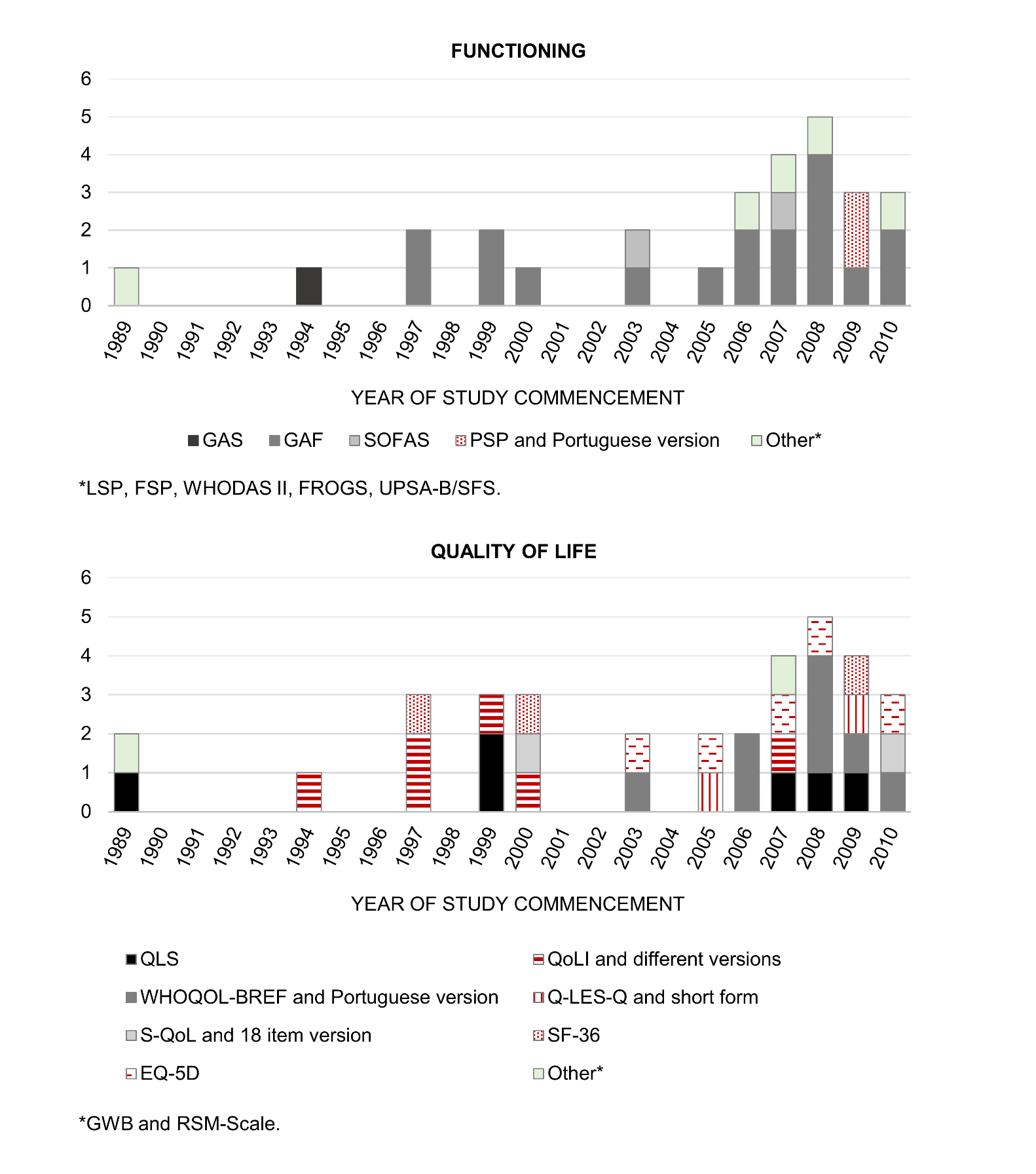 Supplementary Fig. 1. Number of functioning and quality of life instruments used among articles by year of analysis. SearchSearchQuery#1function*[Text Word]ORFunctional Behavior, Psychology[MeSH Terms]ORPsychiatric Rehabilitation[MeSH Terms]ORInternational Classification of Functioning, Disability and Health[MeSH Terms]NOTCognitive[Text Word]NOTExecutive[Text Word]NOTExecutive Function[MeSH Terms]#2“quality of life”[Text Word]ORQuality of Life[MeSH Terms]ORQoL[Text Word]OR“health related quality of life”[Text Word]OR“health-related quality of life”[Text Word]ORHRQoL[Text Word]#3psychosis[Text Word]ORpsychoses[Text Word]ORpsychotic[Text Word]ORschizophrenia[Text Word]OR“delusional disorder”[Text Word]OR“schizoaffective disorder”[Text Word]OR“schizophreniform disorder”[Text Word]OR“bipolar disorder”[Text Word]OR(major OR severe) “depressive disorder”[Text Word]ORSchizophrenia Spectrum and Other Psychotic Disorders[MeSH Terms]ORBipolar Disorder[MeSH Terms]ORDepressive Disorder, Major[MeSH Terms]NOTrisk[Text Word]NOTRisk[MeSH Terms]#4questionnaire*[Text Word]ORsurvey*[Text Word]ORmeasure*[Text Word]ORscale*[Text Word]ORassess*[Text Word]Phase APhase APhase A#5#1 AND #2 AND #3 AND #4#1 AND #2 AND #3 AND #4Phase BPhase BPhase B#6#2 AND #3 AND #4#2 AND #3 AND #4Name of InstrumentArticles (N=42)Articles (N=42)Name of InstrumentN%FunctioningGlobal Assessment Scale (GAS)12%Global Assessment of Functioning (GAF)2969%Social and Occupational Functioning Assessment Scale (SOFAS)25%Personal and Social Performance scale (PSP)614%Portuguese version12%Self-reported version of the graphic PSP (SRG-PSP)12%The VADO Personal and Social Functioning Scale (FPS)12%World Health Organization Disability Assessment Schedule (DAS)25%WHO Short Disability Assessment Schedule  (DAS-S)12%World Health Organization Disability Assessment Schedule II (WHODAS II)12%Functional Remission Of General Schizophrenia (FROGS)12%Life Skills Profile (LSP)12%UCSD Performance-based Skills Assessment-Brief version (UPSA-B)a12%Social Functioning Scale (SFS)a12%Objective QoLQuality of Life Scale (QLS)1024%Life Experiences Checklist (LEC)12%Objective and subjective QoLLehman’s Quality of Life Interview (QoLI)25%Brief version25%Lancashire Quality of Life Profile (LQOLP)12%European version (LQoLP-EU)25%Extended Dutch version25%Taiwanese version12%Manchester Short Assessment of Quality of Life (MANSA)25%Riedel-Spellmann-Musil-Scale (RSM-Scale)12%Subjective QoLWorld Health Organization Quality of Life abbreviated version (WHOQOL-BREF)1126%WHOQOL-BREF Portuguese version12%Quality of Life Enjoyment and Satisfaction Questionnaire (Q-LES-Q)12%Short Form (Q-LES-Q SF)25%Quality of Life Questionnaire (QLQ)12%Schizophrenia Quality of Life (S-QoL)12%18-item scale (S-QoL 18)12%Schizophrenia Quality of Life Scale Japanese version (JSQLS)12%Schizophrenia Quality of Life Scale Revision 4 (SQLS-R4) Chinese version12%General Well-Being Scale (GWB)12%Health-related QoLMOS 36-Item Short-Form Health Survey (SF-36)512%EuroQol five dimensions questionnaire (EQ-5D)512%